 Hopping On Game Boards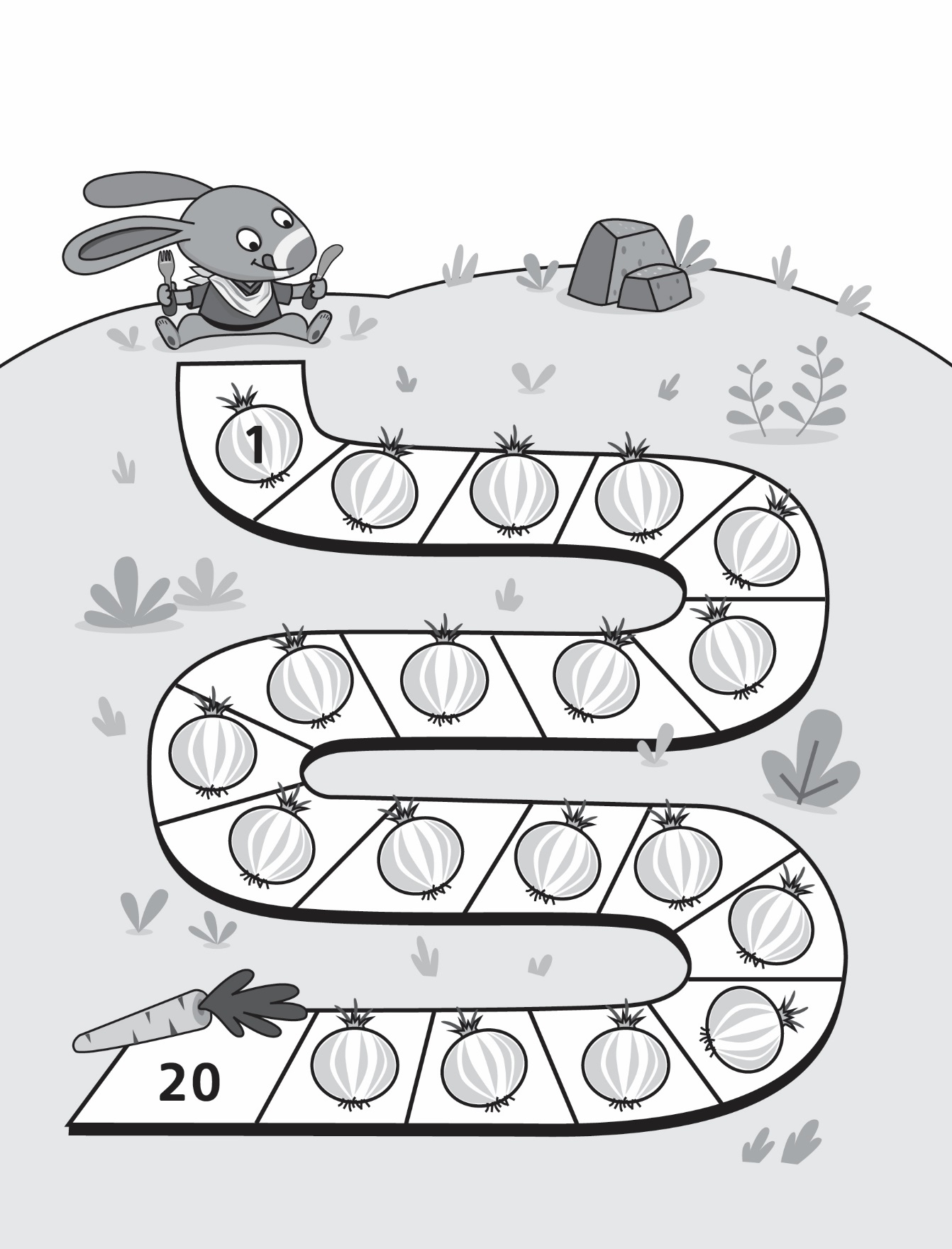  Hopping On Game Boards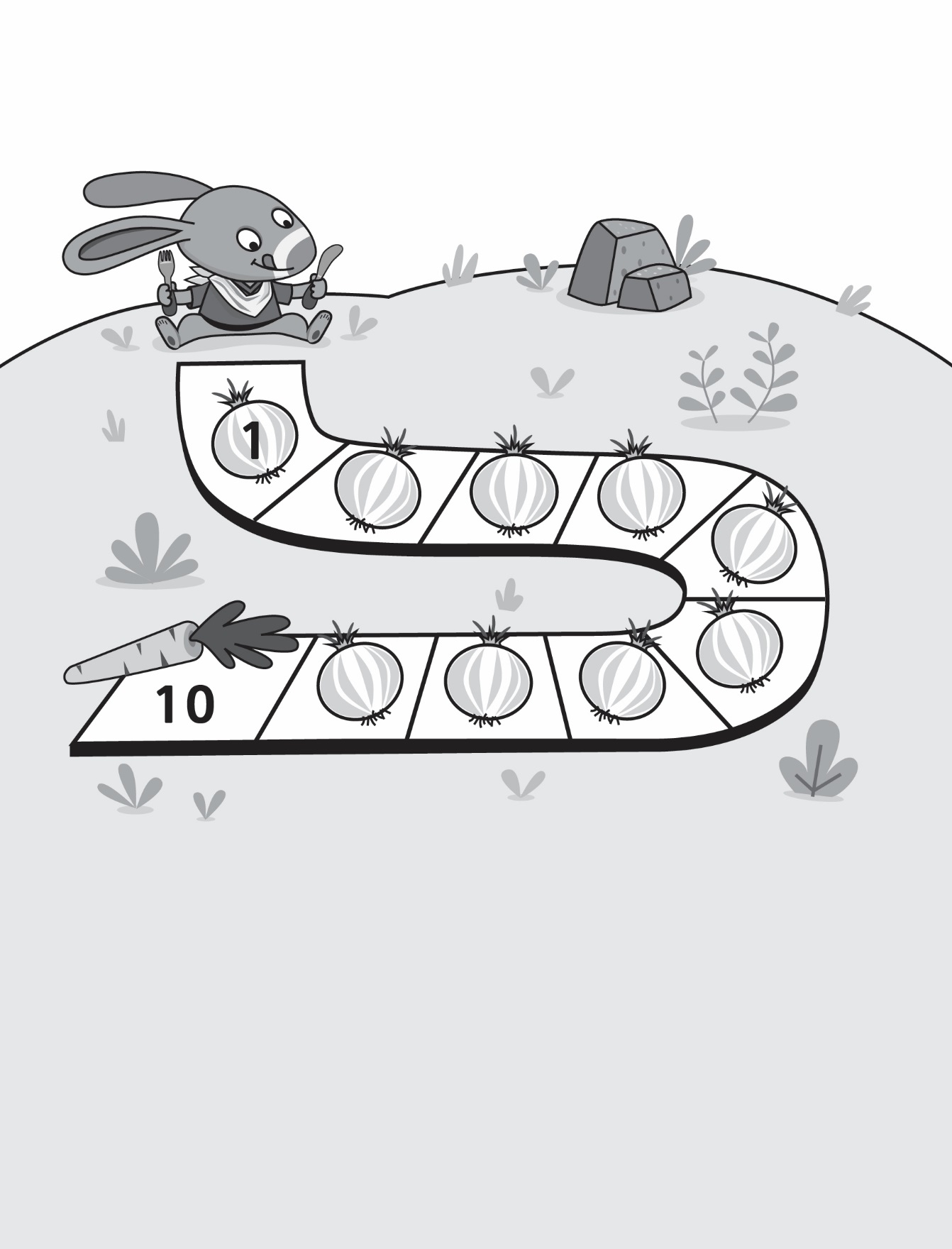  Hopping On Game Boards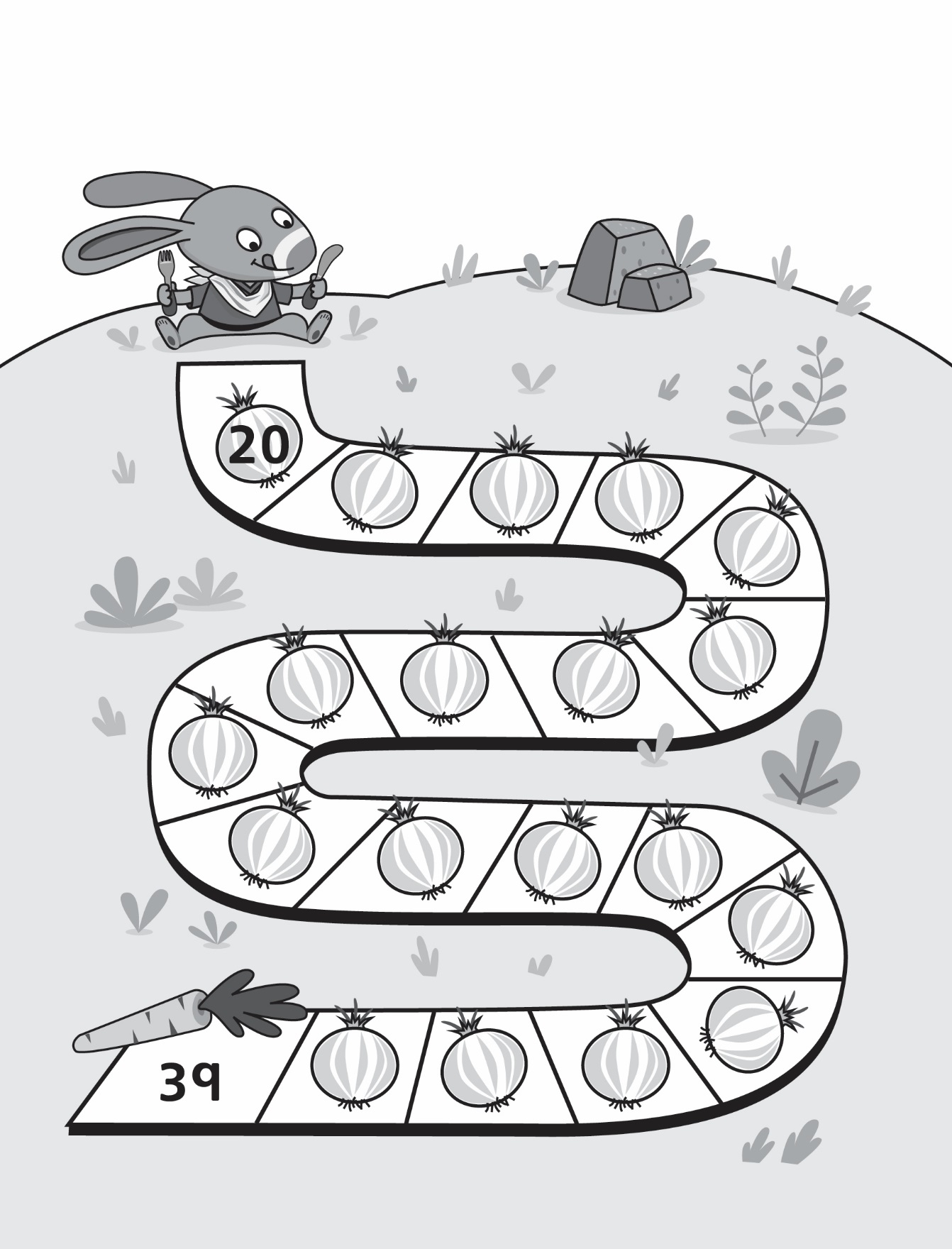 